Всероссийская олимпиада по экономике для школьниковМуниципальный этап олимпиады7-8 классВремя – 120 минут.Тест 1. Тест включает 10 вопросов типа «Верно/Неверно». «Цена» каждого вопроса – 1 балл.Итого по тесту 1 – 10 баллов.Тест 2.Тест включает 10 вопросов типа «5:1». Из нескольких вариантов ответов нужно выбрать единственно верный ответ. Вопросы с 11 по 20 включительно оцениваются в 2 балла. Итого по тесту 2 – 20 баллов.Всего по тестам можно набрать 30 балловЗадачи. Раздел включается в себя 4 задачи.Итого по задачам 90 баллов.Итого 120 баллов		 ТЕСТ 11. 10 июня 2021 года жители Кировской области могли наблюдать неполное солнечное затмение. С помощью телескопов, сварочных стёкол и компьютерных дисков можно было безопасно смотреть на затмение. Наблюдался четкий силуэт Солнца, часть которого была закрыта Луной. В максимальной фазе показатель перекрытия достигал 24%. Для кировчан, изъявивших желание безопасно наблюдать данное природное явление, солнечное затмение считается экономическим благом.1) верно		2) неверно2. Максим в 8 классе продолжил изучать экономику. Первый урок учитель начал с повторения темы «Ограниченность ресурсов». В качестве домашнего задания учитель попросил написать несколько предложений на эту тему. Максим написал, что все лето он жил на даче, делал, что хотел, поэтому у него не существует проблемы ограниченности. Учитель должен согласиться с Максимом и поставить положительную оценку?1) верно		2) неверно3. МЧС делает рассылку абонентам мобильной сотовой связи в связи с резким похолоданием в Кировской области. Так как абонент не оплачивает эту услугу, она является для него свободным благом.1) верно		2) неверно4. В большинстве случаев, когда говорят про ипотеку, имеют в виду покупку жилья в кредит.1) верно		2) неверно5. Альтернативная стоимость – это польза от наилучшего из выбранных вариантов.1) верно		2) неверно6. Наличные деньги состоят из монет, купюр и пластиковых карт.1) верно		2) неверно7. Рациональный клиент банка, анализируя условия оформления кредита, отдаст предпочтение кредиту под 5% в долларах, а на не рублевому займу под 15% годовых, поскольку кредит в долларах дешевле:1) верно		2) неверно8. Каждый человек сталкивается с одними и теми же альтернативными издержками, когда принимает решение о вызове такси.1) верно		2) неверно9. Повышение общего уровня цен в Китае может привести к росту цен в России. 1) верно		2) неверно10. Рост цены на кофе при прочих равных приведёт к росту предложения чая.1) верно		2) неверноТЕСТ 21. «Семечки калены Продают АленыНюркам и Шуркам! Сашкам и Пашкам!Варюшкам, Манюшкам! Наташкам, Парашкам!Тимкам и Мишкам! Ванёнкам, Васёнкам!Гришуткам, Мишуткам! Ганькам и Санькам!Всем, всем продаем! И всем сдачи даем!Стакан — гривенник цена, Накладываем всем сполна,Высыпаем всем до дна, И цена будет одна».Сколько стоил стакан семечек на ярмарке?1) 10 копеек;2) 5 копеек; 3) 2 копейки; 4) ½ копейки;5) Невозможно определить.2. Какова альтернативная стоимость строительства в Кирове шести новых школ? 1) альтернативная стоимость равна нулю, т.к. школы строятся на федеральные, а не региональные средства;2) альтернативная стоимость равна нулю, т.к. документация на строительство школ прошла госэкспертизу;3) стоимость материалов, использованных при строительстве школ, и зарплата занятых в строительстве рабочих;4) товары и услуги, которые могли бы быть произведены при использовании ресурсов, пущенных на строительство школ;5) нет верного ответа.3. Про кого, из перечисленных ниже можно сказать – это «домашнее хозяйство»: 1) акционеры компании Яндекс; 2) сотрудники сети магазинов «Пятёрочка»;3) ученики 8 класса Экономического лицея;4) дачники, проживающие в садовом обществе;5) пенсионерка Мария Ивановна, проживающая одна.4. К трансфертным платежам НЕ относятся: 1) стипендии, выплачиваемые студентам;2) проценты по кредиту, выплачиваемые домохозяйством;3) субсидии фермерским хозяйствам;4) пособия по безработице;5) пенсии.5. Какое экономическое явление отражается в следующем описании А. Смита: «Фермер не пытается сделать сам ни одежду, ни обувь, а прибегает к услугам других производителей»? 1) приватизация;2) кооперация;3) специализация; 4) конкуренция; 5) национализация.6. Выберите тот вариант ответа, в котором указаны только примеры разных факторов производства: 1) универсальная газовая заправочная колонка, сотрудник газовой АЗС, управляющий сети газовых АЗС;2) работник конвейера, конвейер, автомобиль;3) водитель, котлован, земля; 4) земля, трактор, фермер; 5) банковский терминал, здание банка, менеджер банка.7. Предположим, что в стране А выросла цена на кофе, при этом уменьшилось количество продаваемого сублимированного кофе. Какое из приведённых ниже событий может служить этому объяснением? 1) Из-за засухи, имевшей место в стране А прошлым летом, часть кофейных деревьев погибла. 2) Правительство повысило субсидии производителям сублимированного кофе, при изготовлении которого используются кофейные зёрна. 3) Значительно выросла цена на чай, которые являются основной альтернативой кофе в стране А. 4) Значительно выросла цена на сливки, которые являются дополняющим благом в потреблении с кофе в стране А. 5) Жители страны А стали чаще покупать кофе в стране Б.8. Спрос на утепленные пуховики и куртки при прочих равных условиях вырастет в текущем периоде, если: 1) снизятся доходы домохозяйств из-за пандемии некоторого вируса;2) потребители будут ожидать роста цен на пуховики и куртки в будущем; 3) подорожает обувь; 4) снизится цена на шубы, которая являются прямыми конкурентами пуховиков и курток;5) подорожают шапки, которые носят вместе с пуховиками и куртками.9. Коммерческий банк в России НЕ имеет право осуществлять операцию: 1) купли-продажи ценных бумаг; 2) купли-продажи валюты;3) хранения ценных вещей клиентов; 4) выпуск собственных ценных бумаг;5) выпуск наличных денег.10. К капиталу как фактору производства НЕ относится: 1) шоссе;2) линии электропередач; 3) знания и навыки сотрудника фирмы;4) оборудование; 5) компьютерная техника. Задачи(4 задач, 90 баллов)Вам необходимо привести решение задач. Обратите внимание, что ответы без решений и необходимых пояснений не будут засчитаны! Излагайте свои мысли четко, пишите разборчиво. Зачеркнутые фрагменты не будут проверены. Если вы хотите, чтобы зачеркнутая часть была проверена, явно напишите об этом в работе. Всегда обозначайте, где начинается решение каждой задачи. При отсутствии решения ставьте прочерк.1. «Барбоскины на даче» (15 баллов)Семья Барбоскиных решила заняться на даче выращиванием тыквы и кабачков для этого распахали на своём участке 2 поля. Дед согласился помогать внукам при условии, что выращивать они будут не менее 100 кг тыквы в год. Остальную часть распаханной земли на семейном совете решили засадить кабачками. Геннадий Барбоскин изучает экономику в школе, поэтому он рассчитал, что на первом поле можно вырастить 50 кг тыквы или 20 кг кабачков. На втором поле можно вырастить 70 кг тыквы, тогда альтернативная стоимость 2 кг тыквы будет равна 1 кг кабачков. Сколько кг кабачков смогут вырастить Барбоскины, соблюдая условия договорённости с дедом?2. «Фарфоровые Тигры» (25 баллов)На кировском рынке новогодних сувениров – фарфоровых Тигров в конце 2021 года спрос задан функцией Qd = 500 – 5P, предложение задано функцией Qs = 2,5P – 100, где Q– количество фарфоровых тигров в тыс. штук, а P – цена одного такого сувенира «Тигра» в рублях. Сколько Тигров будет продано в каждом случае, если администрация Кировской области установит:а) верхний уровень цен на новогодние сувениры 40 рублей? (9 баллов)б) нижний уровень цен на новогодние сувениры 70 рублей? (8 баллов)в) нижний уровень цен на новогодние сувениры 90 рублей? (8 баллов)Пояснение: Нижняя граница цены – устанавливаемый государственными органами власти минимальный уровень цены, ниже которого продавцы не имеют права ее опускать.Верхняя граница цены – устанавливаемый государственными органами власти максимальный уровень цены, выше которого продавцы не имеют права ее поднимать.3. «Изменения в налоговой системе» (25 баллов)Алексей Алексеевич 30 декабря 2019 года открыл вклад в Zбанке и положил 1 млн. рублей на два года под 10% годовых с ежегодным начислением процентов без частичного снятия и пополнения.а) Какой доход в рублях планирует получить Алексей Алексеевич через 2 года? (5 баллов)б) Какой налог нужно заплатить за доход по вкладу за 2020 год при следующей системе налогообложения: под налогообложение попадают доходы по вкладу в части превышения процентов над величиной «ключевой ставки + 5%», ставка налога составляет 35% (см. таблицу 1)? Ключевая ставка центрального банка с 01.10.2020 г. по 01.03.2021 г. составляла 4%. (10 баллов)Таблица 1. Налог с дохода по рублевому вкладу до 2021 годав) Какой налог нужно заплатить за доход по вкладу за 2021 год при следующей системе налогообложения: под налогообложение попадают доходы по вкладу в части превышения необлагаемого процентного дохода, т.е. процентный доход за год по вкладу в размере 1 млн. рублей по ключевой ставке центрального банка, установленной на начало года. (см. таблицу 2)? Ключевая ставка центрального банка с 01.10.2020 г. по 01.03.2021 г. составляла 4%. (10 баллов)Таблица 2. Налог с дохода по рублевому вкладу с 2021 года4. «Удалёнка» (25 баллов) Во многих развитых странах мира многие компании во время карантина из-за распространения коронавируса перевели всех или часть сотрудников на удаленную (дистанционную) работу. Но после снятия карантина часть компаний решили оставить (всех или часть) сотрудников на удаленной работе, а не возвращать работников в офисы. Например, компания Twitter разрешила работникам работать из дома всегда, а компания Microsoft объявила, что частичная работа из дома навсегда останется стандартом. От 20% до 25% российских компаний планируют сохранить удалённый режим работы для своих сотрудников даже при смягчении ограничений, показало мартовское исследование HeadHunter в 2021 году. Среди тех, кто намерен оставить почти всех сотрудников на удалёнке, подавляющее большинство представляют IT-компании, коммуникационные и digital-агентства, образовательные, консалтинговые, юридические фирмы и СМИ. а) Приведите одно объяснение, почему эти компании до карантина не использовали столь масштабно дистанционный формат занятости сотрудников. (10 баллов)б) Приведите два различных объяснения, почему некоторые компании приняли решение не возвращать сотрудников в офис после снятия карантинных ограничений. (15 баллов)ОтветыВсероссийская олимпиада по экономике для школьниковМуниципальный этап олимпиады7-8 классВремя – 120 минут.Тест 1. Тест включает 10 вопросов типа «Верно/Неверно». «Цена» каждого вопроса – 1 балл.Итого по тесту 1 – 10 баллов.Тест 2.Тест включает 10 вопросов типа «5:1». Из нескольких вариантов ответов нужно выбрать единственно верный ответ. Вопросы с 11 по 20 включительно оцениваются в 2 балла. Итого по тесту 2 – 20 баллов.Всего по тестам можно набрать 30 балловЗадачи. Раздел включается в себя 4 задачи.Итого по задачам 90 баллов.Итого 120 баллов		 ТЕСТ 11. 10 июня 2021 года жители Кировской области могли наблюдать неполное солнечное затмение. С помощью телескопов, сварочных стёкол и компьютерных дисков можно было безопасно смотреть на затмение. Наблюдался четкий силуэт Солнца, часть которого была закрыта Луной. В максимальной фазе показатель перекрытия достигал 24%. Для кировчан, изъявивших желание безопасно наблюдать данное природное явление, солнечное затмение считается экономическим благом.+1) верно		2) неверно2. Максим в 8 классе продолжил изучать экономику. Первый урок учитель начал с повторения темы «Ограниченность ресурсов». В качестве домашнего задания учитель попросил написать несколько предложений на эту тему. Максим написал, что все лето он жил на даче, делал, что хотел, поэтому у него не существует проблемы ограниченности. Учитель должен согласиться с Максимом и поставить положительную оценку?1) верно		+2) неверно3. МЧС делает рассылку абонентам мобильной сотовой связи в связи с резким похолоданием в Кировской области. Так как абонент не оплачивает эту услугу, она является для него свободным благом.1) верно		+2) неверно4. В большинстве случаев, когда говорят про ипотеку, имеют в виду покупку жилья в кредит.+1) верно		2) неверно5. Альтернативная стоимость – это польза от наилучшего из выбранных вариантов.1) верно		+2) неверно6. Наличные деньги состоят из монет, купюр и пластиковых карт.1) верно		+2) неверно7. Рациональный клиент банка, анализируя условия оформления кредита, отдаст предпочтение кредиту под 5% в долларах, а на не рублевому займу под 15% годовых, поскольку кредит в долларах дешевле:1) верно		+2) неверно8. Каждый человек сталкивается с одними и теми же альтернативными издержками, когда принимает решение о вызове такси.1) верно		+2) неверно9. Повышение общего уровня цен в Китае может привести к росту цен в России. +1) верно		2) неверно10. Рост цены на кофе при прочих равных приведёт к росту предложения чая.1) верно		+2) неверноТЕСТ 21. «Семечки калены Продают АленыНюркам и Шуркам! Сашкам и Пашкам!Варюшкам, Манюшкам! Наташкам, Парашкам!Тимкам и Мишкам! Ванёнкам, Васёнкам!Гришуткам, Мишуткам! Ганькам и Санькам!Всем, всем продаем! И всем сдачи даем!Стакан — гривенник цена, Накладываем всем сполна,Высыпаем всем до дна, И цена будет одна».Сколько стоил стакан семечек на ярмарке?+1) 10 копеек;2) 5 копеек; 3) 2 копейки; 4) ½ копейки;5) Невозможно определить.2. Какова альтернативная стоимость строительства в Кирове шести новых школ? 1) альтернативная стоимость равна нулю, т.к. школы строятся на федеральные, а не региональные средства;2) альтернативная стоимость равна нулю, т.к. документация на строительство школ прошла госэкспертизу;3) стоимость материалов, использованных при строительстве школ, и зарплата занятых в строительстве рабочих;+ 4) товары и услуги, которые могли бы быть произведены при использовании ресурсов, пущенных на строительство школ;5) нет верного ответа.3. Про кого из перечисленных ниже можно сказать – это «домашнее хозяйство»: 1) акционеры компании Яндекс; 2) сотрудники сети магазинов «Пятёрочка»;3) ученики 8 класса Экономического лицея;4) дачники, проживающие в садовом обществе;+5) пенсионерка Мария Ивановна, проживающая одна.4. К трансфертным платежам НЕ относятся: 1) стипендии, выплачиваемые студентам;+2) проценты по кредиту, выплачиваемые домохозяйством;3) субсидии фермерским хозяйствам;4) пособия по безработице;5) пенсии.5. Какое экономическое явление отражается в следующем описании А. Смита: «Фермер не пытается сделать сам ни одежду, ни обувь, а прибегает к услугам других производителей»? 1) приватизация;2) кооперация;+3) специализация; 4) конкуренция; 5) национализация.6. Выберите тот вариант ответа, в котором указаны только примеры разных факторов производства: 1) универсальная газовая заправочная колонка, сотрудник газовой АЗС, управляющий сети газовых АЗС;2) работник конвейера, конвейер, автомобиль;3) водитель, котлован, земля; +4) земля, трактор, фермер; 5) банковский терминал, здание банка, менеджер банка.7. Предположим, что в стране А выросла цена на кофе, при этом уменьшилось количество продаваемого сублимированного кофе. Какое из приведённых ниже событий может служить этому объяснением? +1) Из-за засухи, имевшей место в стране А прошлым летом, часть кофейных деревьев погибла. 2) Правительство повысило субсидии производителям сублимированного кофе, при изготовлении которого используются кофейные зёрна. 3) Значительно выросла цена на чай, которые являются основной альтернативой кофе в стране А. 4) Значительно выросла цена на сливки, которые являются дополняющим благом в потреблении с кофе в стране А. 5) Жители страны А стали чаще покупать кофе в стране Б.8. Спрос на утепленные пуховики и куртки при прочих равных условиях вырастет в текущем периоде, если: 1) снизятся доходы домохозяйств из-за пандемии некоторого вируса;+2) потребители будут ожидать роста цен на пуховики и куртки в будущем; 3) подорожает обувь; 4) снизится цена на шубы, которая являются прямыми конкурентами пуховиков и курток;5) подорожают шапки, которые носят вместе с пуховиками и куртками.9. Коммерческий банк в России НЕ имеет право осуществлять операцию: 1) купли-продажи ценных бумаг; 2) купли-продажи валюты;3) хранения ценных вещей клиентов; 4) выпуск собственных ценных бумаг;+5) выпуск наличных денег.10. К капиталу как фактору производства НЕ относится: 1) шоссе;2) линии электропередач; +3) знания и навыки сотрудника фирмы;4) оборудование; 5) компьютерная техника. Задачи(4 задач, 90 баллов)1. «Барбоскины на даче» (15 баллов)Семья Барбоскиных решила заняться на даче выращиванием тыквы и кабачков для этого распахали на своём участке 2 поля. Дед согласился помогать внукам при условии, что выращивать они будут не менее 100 кг тыквы в год. Остальную часть распаханной земли на семейном совете решили засадить кабачками. Геннадий Барбоскин изучает экономику в школе, поэтому он рассчитал, что на первом поле можно вырастить 50 кг тыквы или 20 кг кабачков. На втором поле можно вырастить 70 кг тыквы, тогда альтернативная стоимость 2 кг тыквы будет равна 1 кг кабачков. Сколько кг кабачков смогут вырастить Барбоскины, соблюдая условия договорённости с дедом?Решение: построение графиков не обязательно!Альтернативная стоимость производства тыквы на первом поле: 1Т = 20/50 = 0,4КАльтернативная стоимость производства тыквы на втором поле: 1Т = 1/2 = 0,5К (5 баллов)Значит выгоднее выращивать тыкву на первом поле, максимальное кол-во 50 кг, оставшиеся 50 кг придется выращивать на втором поле. (5 баллов)При этом останется от планируемого возможного урожая еще 20 кг тыквы не востребованными, по альтернативной стоимости для второго поля это соответствует 10 кг кабачков. (5 баллов)Ответ: 10кг кабачков2. «Фарфоровые Тигры» (25 баллов)На кировском рынке новогодних сувениров – фарфоровых Тигров в конце 2021 года спрос задан функцией Qd = 500 – 5P, предложение задано функцией Qs = 2,5P – 100, где Q– количество фарфоровых тигров в тыс. штук, а P – цена одного такого сувенира «Тигра» в рублях. Сколько Тигров будет продано в каждом случае, если администрация Кировской области установит:а) верхний уровень цен на новогодние сувениры 40 рублей? (9 баллов)б) нижний уровень цен на новогодние сувениры 70 рублей? (8 баллов)в) нижний уровень цен на новогодние сувениры 90 рублей? (8 баллов)Пояснение: Нижняя граница цены – устанавливаемый государственными органами власти минимальный уровень цены, ниже которого продавцы не имеют права ее опускать.Верхняя граница цены – устанавливаемый государственными органами власти максимальный уровень цены, выше которого продавцы не имеют права ее поднимать.Решение:а) Qd= Qs500 −5P = 2,5P – 1007,5P = 600Ре= 80 руб. (1 балл)Если установлен верхний уровень цен на новогодние сувениры 40 рублей, который ниже равновесной цены (точка равновесия попадает в допустимую область рассмотрения), то должен образоваться дефицит на рынке(4 балла).Находим и сравниваем значение Qd(40) и Qs(40):Qd(40) = 500 −5х40 = 300 тыс.шт.Qs(40) = 2,5х40 – 100 = 0 тыс.шт. (4 балла)Правильным тоже будет следующее объяснение: объем продаж – это наименьшая из величин Qd и Qs, при дефиците Qd > Qs, поэтому можно рассчитывать только Qs(40). Qs(40) = 2,5х40 – 100 = 0 тыс.шт.Или графически 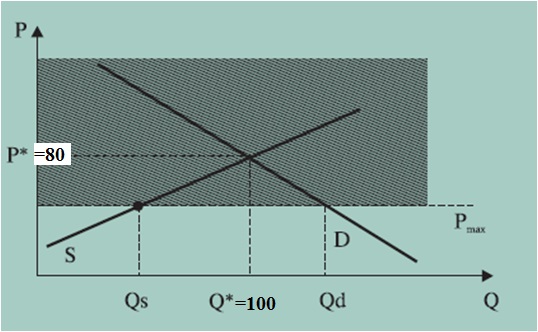 В данном примере получился такой частный случай, когда Qs(40) = 2,5х40 – 100 = 0тыс.шт.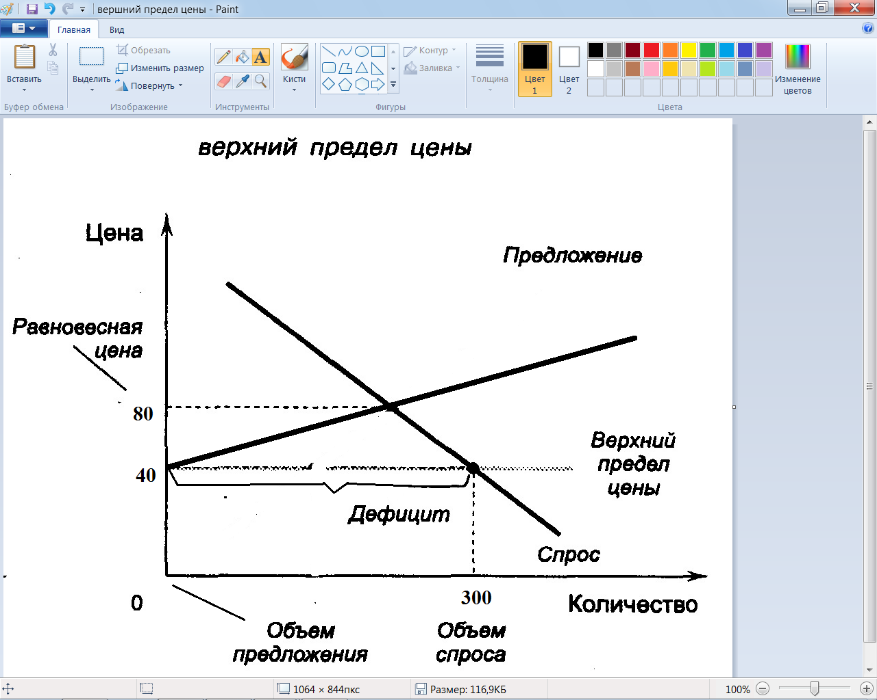 б) Если установлен нижний уровень цен на новогодние сувениры 70 рублей, ниже равновесной цены (точка равновесия попадает в допустимую область рассмотрения), то на рынке установится равновесие. (4 балла)Находим значение Qе:Qd(80) = 500 −5х80 = 100 тыс.шт.Проверка: Qs(80) = 2,5х80 – 100 = 100 тыс.шт.Значит, будет продано 100 тыс. сувениров. (4 балла)или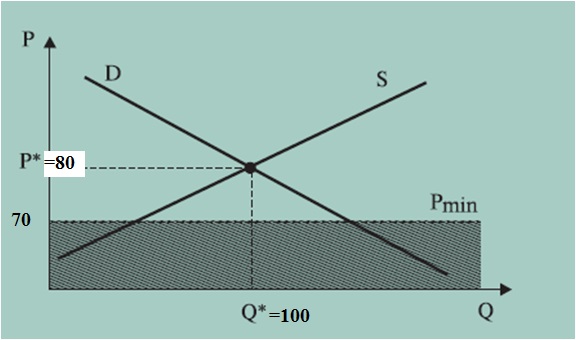 в) Если установлен нижний уровень цен на новогодние сувениры 90 рублей, выше равновесной цены (точка равновесия не попадает в допустимую область рассмотрения), то на рынке установится излишек (4 балла).Находим и сравниваем значения Qd(90) и Qs(90). Qd(90) = 500 −5х90 = 50 тыс.шт.Qs(90) = 2,5х90 – 100 = 125 тыс.шт.Значит, будет продано 50 тыс.сувениров. (4 балла).Правильным тоже будет следующее объяснение: объем продаж – это наименьшая из величин Qd и Qs, при излишке Qd < Qs, поэтому можно рассчитывать только Qd(90). Qd(90) = 500 −5х90 = 50 тыс.шт.или 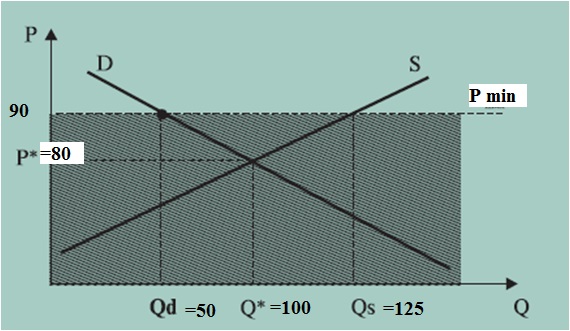 Ответ:а) будет продано 0 сувениров.б) будет продано 100 тыс. сувениров.в) будет продано 50 тыс. сувениров.3. «Изменения в налоговой системе» (25 баллов)Алексей Алексеевич 30 декабря 2019 года открыл вклад в Zбанке и положил 1 млн. рублей на два года под 10% годовых с ежегодным начислением процентов без частичного снятия и пополнения.а) Какой доход в рублях планирует получить Алексей Алексеевич через 2 года? (5 баллов)б) Какой налог нужно заплатить за доход по вкладу за 2020 год при следующей системе налогообложения: под налогообложение попадают доходы по вкладу в части превышения процентов над величиной «ключевой ставки + 5%», ставка налога составляет 35% (см. таблицу 1)? Ключевая ставка центрального банка с 01.10.2020 г. по 01.03.2021 г. составляла 4%. (10 баллов)Таблица 1. Налог с дохода по рублевому вкладу до 2021 годав) Какой налог нужно заплатить за доход по вкладу за 2021 год при следующей системе налогообложения: под налогообложение попадают доходы по вкладу в части превышения необлагаемого процентного дохода, т.е. процентный доход за год по вкладу в размере 1 млн. рублей по ключевой ставке центрального банка, установленной на начало года. (см. таблицу 2)? Ключевая ставка центрального банка с 01.10.2020 г. по 01.03.2021 г. составляла 4%. (10 баллов)Таблица 2. Налог с дохода по рублевому вкладу с 2021 годаРешение:а) Сумма по вкладу за 1 год =1 000 000 х 1,1 = 1 100 000 руб.Сумма по вкладу за 2 год =1 100 000 х 1,1 = 1 210 000 руб. Доход за 2 года = 1 210 000-1 000 000 = 210 000 (5 баллов)б) Налог на доход по вкладу 2020г. величина процентов за 1ой год (в 2020г.) = 1 100 000 - 1 000 000 =100 000р. ставка по вкладу превышала лимит на 1%, значит величина процента, с которой нужно заплатить 35% составит: 100 000х0,01=1 000 руб.Налог 2020 г.= 1 000х0,35 = 350р. (10 баллов)в) Налог на доход по вкладу 2021г. величина процентов за 2ой год (в 2021г.) = 1 210 000 - 1 100 000 =110 000р.Величина процентов, превышающая лимит, с которой нужно заплатить 13% составит: 110 000 – 40 000 = 70 000Налог 2021 г.= 70 000х0,13 = 9 100р. (10 баллов)Ответ:а) доход по вкладу Алексей Алексеевича за 2 года составляет 210 000 руб. б) налог на доход по вкладу за 2020г. составит 350р.б) налог на доход по вкладу за 2021г. составит 9 100р.4. «Удаленка» (25 баллов) Во многих развитых странах мира многие компании во время карантина из-за распространения коронавируса перевели всех или часть сотрудников на удаленную (дистанционную) работу. Но после снятия карантина часть компаний решили оставить (всех или часть) сотрудников на удаленной работе, а не возвращать работников в офисы. Например, компания Twitter разрешила работникам работать из дома всегда, а компания Microsoft объявила, что частичная работа из дома навсегда останется стандартом. От 20% до 25% российских компаний планируют сохранить удалённый режим работы для своих сотрудников даже при смягчении ограничений, показало мартовское исследование HeadHunter в 2021 году. Среди тех, кто намерен оставить почти всех сотрудников на удалёнке, подавляющее большинство представляют IT-компании, коммуникационные и digital-агентства, образовательные, консалтинговые, юридические фирмы и СМИ. а) Приведите одно объяснение, почему эти компании до карантина не использовали столь масштабно дистанционный формат занятости сотрудников. (10 баллов)б) Приведите два различных объяснения, почему некоторые компании приняли решение не возвращать сотрудников в офис после снятия карантинных ограничений. (15 баллов)Решение: а) Использование дистанционной (удаленной) работы может сопровождаться для компании как ростом выгод (снижением издержек), так и ростом издержек. Чтобы компания стала более масштабно использовать дистанционный формат работы сотрудников, необходимо, чтобы выгоды от такого решения превышали издержки. Компании могли считать, что переход на дистанционный формат работы сотрудников (части или всех) для них не будет выгоден в силу следующих причин: 1) компании опасались, что сотрудники будут хуже работать без очного контроля за их деятельностью;2) компании опасались, что не смогут организовать эффективное взаимодействие сотрудников между собой и с клиентами (контрагентами);3) инвестиции в подобный вариант деятельности ранее были неэффективными, т.е. издержки перехода на дистанционный формат были выше получаемых выгод;4) ранее были недостаточно развиты технологии удаленной работы (видеоконференции, средства совместной работы, средства удаленной работы и т.п.), что не позволяло обеспечить необходимый уровень производительности;5) компании не были достаточно осведомлены о способах организации дистанционной работы сотрудников.б) В условиях карантина многие компании были вынуждены перевести всех или часть своих сотрудников на дистанционный формат работы. После частичного или полного снятия ограничений некоторые компании приняли решение о сохранении (частичном или полном) дистанционного формата работы сотрудников по следующим причинам:1) во время карантина компании обнаружили, что при дистанционном формате им удается сохранить эффективность процесса работы сотрудников (взаимодействие между ними, с внешними агентами, и т.п.);2) во время карантина компании обнаружили, что при дистанционном формате им удается осуществлять эффективный контроль за производительностью и результатами работы сотрудников;3) компании могут сократить издержки на аренду и обслуживание своих офисов, транспорт для сотрудников (если он ранее предоставлялся);4) компании могут испытывать беспокойство о здоровье сотрудников (в том числе, об их работоспособности), т.к. эпидемия коронавируса пошла на убыль (возможно, временно), но все еще имеет место;5) ожидание «следующей волны» (и последующих волн) коронавируса может отодвинуть срок возращения компаниями сотрудников в офисы, поэтому компаниям может быть выгоднее продолжать работу удаленно, а не вернуться в офис на небольшой срок и потом снова перейти на дистанционный формат;6) компании во время карантина при переходе на дистанционный формат работы были вынуждены совершить определенные расходы (покупать оборудование, компьютерные программы, менять организационные процессы в компании и т.п.). После снятия карантина компаниям может быть экономически выгодно оставить сотрудников на удаленной работе с учетом того, что подобные расходы компании уже понесли;7) при работе в дистанционном формате компании могут привлекать сотрудников из более широкого множества потенциальных кандидатов на рабочие места, поэтому могут нанимать более квалифицированных сотрудников (например, из других регионов). Для каждого из пунктов а) и б) возможны и другие верные варианты ответа, в которых дается объяснение с точки зрения экономики (выгод и издержек компании). Критерии оценивания: В каждом из пунктов а) и б) оцениваются лучшие объяснения. Под б) за первое правильное объяснение 8 баллов, за второе – 7 баллов.По каждому пункту: - оценка может быть снижена на 2 балла – за неполный ответ или несущественные ошибки в рассуждении; - может быть выставлено только 2 балла – за правильно начатое, но не развернутое рассуждение.Ставка налога до 2021 годаПояснения0%Если ставка не превышала ключевую ставку центрального банка на 5 процентных пунктов: ключевая ставка центрального банка (на 31.12.20) +5%4%+5% = 9%35%С величины процентов (в руб.) рассчитанных от ставки, превышающей ключевую ставку центрального банка на 5 процентных пунктов: ключевая ставка центрального банка (на 31.12.20) +5%4%+5% = 9%Ставка налога с 2021 годаПояснения0%Если величина процентов (в руб.) за год не превышает сумму: ключевая ставка центрального банка (на 01.01.21) *1 000 000руб. 0,04 *1 000 000 = 40 000 руб.13%С величины процентов (в руб.), превышающих сумму:ключевая ставка центрального банка (на 01.01.21) *1 000 000 руб.0,04*1 000 000 = 40 000 руб.Первое полеКабачки (К), кг20                                                  Тыква (Т), кг                              50Если альтернативная стоимость на втором поле 2 кг тыквы=1 кг кабачков, при максимально производстве 70 кг тыквы, получим, что максимум можно вырастить 35 кг кабачков. (5 баллов)Второе полеКабачки (К), кг3510                                                  Тыква (Т), кг                                  50     70Ставка налога до 2021 годаПояснения0%Если ставка не превышала ключевую ставку центрального банка на 5 процентных пунктов: ключевая ставка центрального банка (на 31.12.20) +5%4%+5% = 9%35%С величины процентов (в руб.) рассчитанных от ставки, превышающей ключевую ставку центрального банка на 5 процентных пунктов: ключевая ставка центрального банка (на 31.12.20) +5%4%+5% = 9%Ставка налога с 2021 годаПояснения0%Если величина процентов (в руб.) за год не превышает сумму: ключевая ставка центрального банка (на 01.01.21) *1 000 000руб. 0,04 *1 000 000 = 40 000 руб.13%С величины процентов (в руб.), превышающих сумму:ключевая ставка центрального банка (на 01.01.21) *1 000 000 руб.0,04*1 000 000 = 40 000 руб.